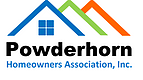 Powderhorn Homeowners Association, Inc.A Non-Profit AssociationPO Box 951, Simpsonville, SC 29681-0951 ▪ 864.967.3410 ▪ powderhornschoa@gmail.com ▪ www.powderhornsc.orgMeeting AgendaDate:        10-11-2021						Location:       	PHOA ClubhouseTime:       7:00 p.m.						Meeting Type:	Regular1.	Call to Order	2.	Approval of Minutes:	September 13, 2021 Regular Meeting3.	Directors’ Reports	a.	Treasurer	b.	Architectural Director	c.	Communications Director	d.	Landscape Director	e.	Pool Director	f.	Recreational Director4. 	Old Business	a.	Nominations for HOA Board 	b.	Tree near Swale	c.	Soccer Shots	d.	Water Leak	e.	5.	New Business	a.	Positions up for election	b.	Online presence	c.	Duke Energy Transformer6.	Adjournment